       				ANNO 2023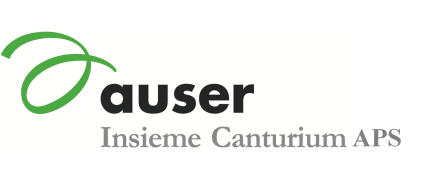 Programma di attività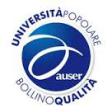 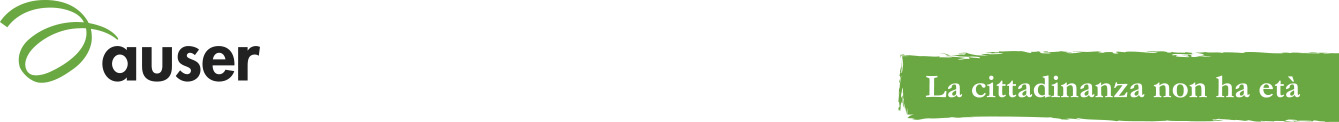 Soci e Volontari -Dopo il buon livello raggiunto  nel 2022 (520 Soci), nostro obiettivo sarà incrementare ulteriormente il numero degli associati fino a superare i 550.La nostra priorità sarà dedicata al reclutamento ed alla formazione di nuovi volontari. Attività quest’ultima che svolgeremo in concerto e con il supporto di Auser Territoriale e Regionale.Servizi alla Persona – Filo d’Argento-  Accompagnamento con trasporto A questo proposito pianifichiamo di completare la copertura dei comuni del PdZ del Canturino stipulando convenzioni con tutti i comuni aderenti. Il tutto coerentemente con la nuova legge del terzo settore che enfatizza la necessità di coprogrammazione e coprogettazione della nostra associazione con gli enti comunali.Il tutto sarà ovviamente gestito tenendo presente i limiti e le precauzioni a protezione dei volontari dettati dalla pandemia COVID che ad oggi non appare completamente debellata.Continueremo anche la nostra attività di Trasporto Sanitario Semplice per i dializzati in convenzione con ASST lariana.  I servizi Filo d’Argento, derivanti dall’emissione del sommerso e in attesa della presa in carico da parte dei servizi sociali dei comuni, sono previsti stabili attorno al 15% del totale.Nel 2023 continueremo nella nostra opera di rafforzamento del nostro parco automezzi, recentemente aggiornato dall’acquisto di un nuovo Renault Kangoo e con l’accordo relativo al Pulmino Amico.Enfasi massima sarà prestata all’aspetto sicurezza sotto i suoi molteplici aspetti (efficienza dei veicoli, degli estintori e dei seggiolini, attenta pianificazione, controlli medici, rispetto norme anti-covid, ecc..)-  Compagnia casalinga, telefonica, domiciliarità. Aiutare l’anziano, il disagiato a continuare a vivere in modo accettabile nella propria abitazione è percepito da noi come una esigenza primaria. Cerchiamo di adempierla con la compagnia domiciliare, con telefonate, brevi passeggiate, la “spesa” anche in farmacia, disbrigo pratiche. L’impegno dei volontari in questa area ha consentito nel 2022 di fornire oltre 600 servizi. Ci offriamo anche per servizi di piccoli lavori di manutenzione, minimi interventi casalinghi a favore di anziani: un aiuto per la lampadina da sostituire, un’antina da regolare, appendere un quadro, un tassello a muro, togliere o rimontare le tende… In sostanza, i piccoli lavoretti che tutti noi abbiamo sempre fatto personalmente in casa nostra. Nel 2023 il nostro impegno quantitativo e qualitativo continuerà ad essere importante, anche continuando ad insistere per accordi formali con le istituzioni nell’ambito dei Piani di Zona e continuando a collaborare  a progetti di ricerca ( AMPEL, Longevicity) delle Università.-  Case di Riposo e Residenze – Anziani e disabili Questa attività è ripresa dopo la pandemia.  Effettueremo assistenza ai pasti e forniremo compagnia, anche  con partecipazione ad attività ricreative (tombolate, giochi , cori..) per  gli ospiti delle strutture assistenziali e  RSA della zona. Università Popolare Auser Insieme CanturiumCorsi CulturaliPianifichiamo una forte ripresa delle lezioni in presenza (già registrata nell’ultimo trimestre 2022), come preferito dai nostri soci, fornendo un’ampia scelta di corsi.  Riproporremo i nostri corsi di maggior successo (spaziando dalle materie classiche a quelle tecnologiche) e nello stesso tempo inseriremo nuovi argomenti (sono sotto analisi corsi di Yoga, di ecologia ed altri). Ovviamente i corsi di informatica, lingue straniere e ginnastica dolce rimarranno l’asse portante del nostro programma. TeatroAbbiamo ripreso la collaborazione con il teatro “Il Piccolo” di Milano,  con un paio di spettacoli. Nella seconda metà del 2023 pianifichiamo di rafforzare questa collaborazione che in passato ha riscosso un buon gradimento presso i nostri soci. Di grande utilità le presentazioni preventive in sede da parte di una collaboratrice artistica de “Il Piccolo”.Altre iniziative  BibliotecaContinua il rinnovo degli oltre mille volumi, con nuovi titoli disponibili, nuovi addetti e moderna gestione software: un’iniziativa da valorizzare e pubblicizzare maggiormente.-  Comunicazione, organizzazione e gestioneIntendiamo continuare la nostra azione a supporto dei bisogni sociali sommersi, collaborando con gli altri soggetti che operano nel settore e con le autorità locali nell’ambito dei Piani di Zona. Particolare attenzione sarà rivolta all’ulteriore ottimizzazione del supporto informatico, utilizzando propriamente gli strumenti messici a disposizione dalle organizzazioni Auser Territoriali, Regionali e Nazionali. Questo implicherà un notevole sforzo di aggiornamento e partecipazione dei volontari per evitare fenomeni di rigetto. Manterremo il sito web aggiornato e adatto alle esigenze dei nostri  soci e del pubblico in generale. L’informatica sarà lo strumento principale verso il mondo esterno (oggi abbiamo una rubrica con oltre 1000 indirizzi!), ma sarà anche strumento fondamentale di comunicazione tra di noi anche utilizzando strumenti snelli come WhatsApp e simili.Vogliamo ulteriormente migliorare le comunicazioni ai Soci, al pubblico ed alla stampa, tenendo informate le istituzioni anche utilizzando nuove modalità. Particolare attenzione dovrà essere prestata nell’informare l’ufficio stampa di Auser delle nostre iniziative, in modo che  trovino la giusta eco sui periodici emessi da Auser anche a livello nazionale.Da sottolineare che, in stretta sintonia con le organizzazioni territoriali, regionali e nazionali, continueremo ad adottare tutte le misure che ci permetteranno di essere conformi alla nuova legge che regola il terzo settore ed agli importanti cambiamenti da essa introdotti.Trekking Il pomeriggio del 16 settembre 2008 passeggiavamo nei boschi dei dintorni di Fecchio come ultima lezione “in campo” di un nostro corso sui funghi. Funghi zero, ma in compenso venne fuori l’idea di una passeggiata settimanale più o meno impegnativa nei nostri boschi e nelle nostre colline. Non immaginavamo certamente il grande successo che l’idea avrebbe meritato nel tempo: compagnia, svago, aria buona, natura, esercizio fisico, panorami splendidi ma anche luoghi storici e artistici del nostro territorio. E in inverno con la neve i più arditi e volonterosi (ma non solo) anche con le “ciaspole” (documentando le gloriose imprese con milioni di foto…, per ammirarsi poi nella simpatica e ormai tradizionale riunione di fine stagione). Il tutto grazie all’impegno costante dei volontari organizzatori.Nel 2023 continueremo questa attività che sta raccogliendo un grande successo presso i nostri associati e contribuisce ad aumentare gli aderenti alla nostra ALA. Ovviamente, anche in questo caso , vengono applicate strettamente tutte le norme previste dai decreti relativi alla pandemia COVID.Volontariato civico Dopo il progetto “Monumenti aperti” del 2019 e il contributo all’apertura della basilica di Galliano, è nostra intenzione continuare le nostre attività in questo campo. Esempio: nel 2021-22 c’è stata l’assistenza di alcuni volontari agli oratori feriali e la collaborazione con gli asili della zona nel controllo delle temperature e dei green pass dei giovani frequentanti e dei loro accompagnatori. E’ in piano la partecipazione di alcune nostre volontarie al progetto della biblioteca di Cantù “Nati per leggere” per iniziare le nuove generazioni alla lettura.Turismo socialeContinueremo con rinnovata lena e amplieremo ulteriormente l’offerta nel 2023, il tutto in stretta collaborazione con Auser Provinciale. Le gite saranno gestite da un’organizzazione turistica esterna selezionata da Auser Regionale.Fatto importante anche perché porta nuovi soci alla nostra organizzazione.  Lavori di pubblica utilitàSempre disponibili, per il suo alto contenuto sociale, a continuare e sviluppare, se richiesto dal Tribunale, l’attività denominata “Lavori di Pubblica Utilità” e di “Messa alla prova” in favore di persone alle quali il giudice ha concesso la trasformazione di lievi pene in periodi di lavoro sociale non retribuito presso Associazioni di volontariato. Anche nel 2022 abbiamo avuto esperienze positive in questo campo.____________________________________________________________Auser Insieme Canturium APSEnte del Terzo Settore D. Lgs. n. 117 del 3 luglio 2017 • C.F. 90014860135 Via Ettore Brambilla, 3   –   CAP  22063  CANTU’          • Tel.  031-3515003     • FAX   031-7090506mail: auser.canturium@auser.lombardia.it  - www.auser.lombardia.it/como/cantuSoci e VolontariServizi alla Persona – Filo d’Argento-Università PopolareTeatroBibliotecaComunicazioniGestioneTrekkingVolontariato civicoTurismo socialeLavori di pubblica utilità